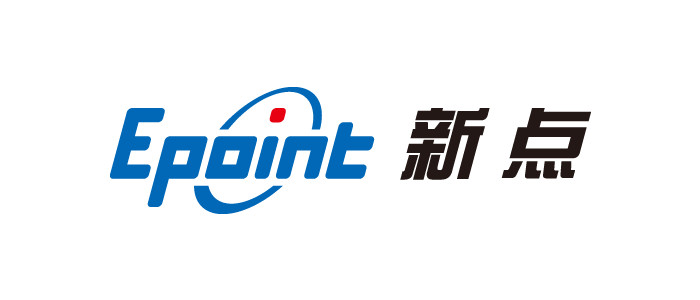 电子发票操作手册投标人目录一、 开票前期准备	21.1、 企业开票基础信息设置	2二、 申请发票	32.1、 电子发票申请	32.2、 查看发票信息	52.3、 提取电子发票	52.3.1、 提取码提取	62.3.2、 手机号登录提取	6三、 FAQ	93.1、 无法登录电子发票系统	93.2、 无法接收登录验证码	9开票前期准备企业开票基础信息设置进入开票界面：如下图所示，供应商登录系统后，在页面上方选择投标专区（这边选择对应的投标专）区，点击之后，页面会自动刷新。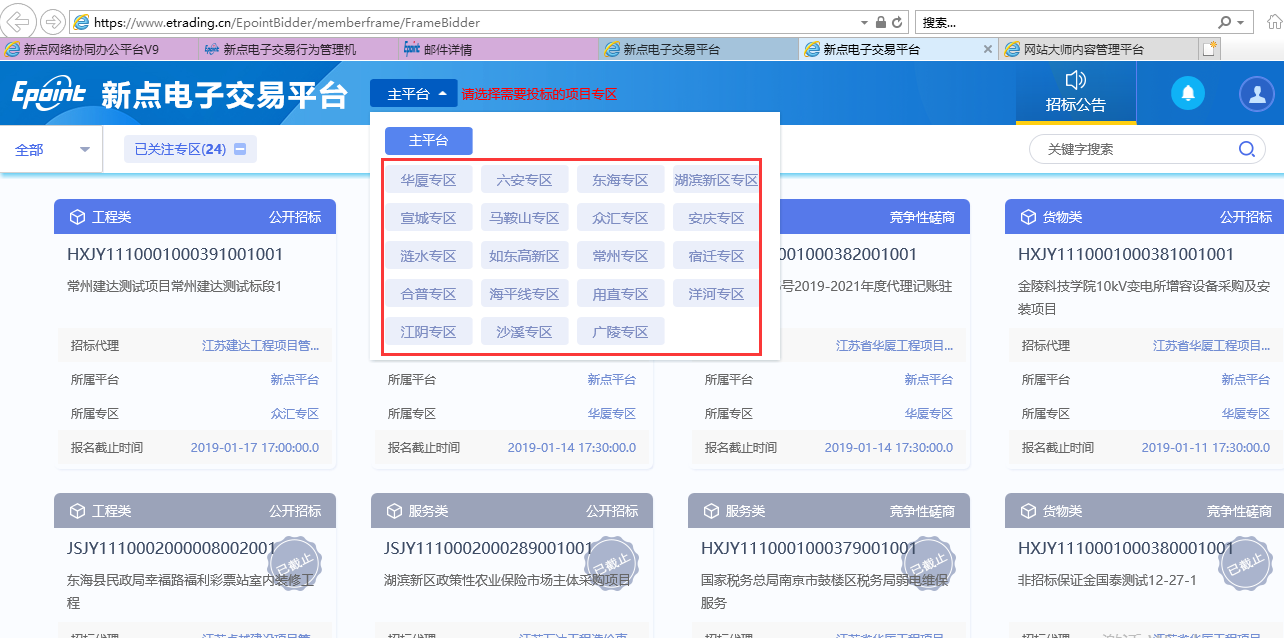 如下图所示，页面刷新之后，点击右上角的业务菜单，即可进入一个新的页面，点击右上角的“业务菜单”，进入电子发票申请页面；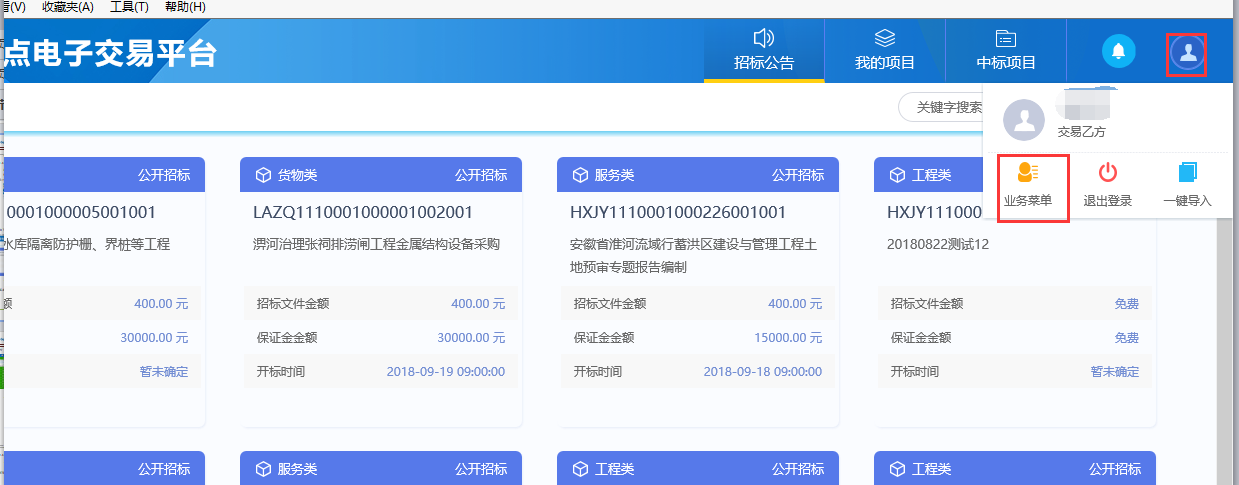 基本功能：设置开票信息操作步骤：按照上述操作进入如下图所示界面，点击“工程业务－电子发票－企业开票基础信息”菜单，进入的页面。如下图：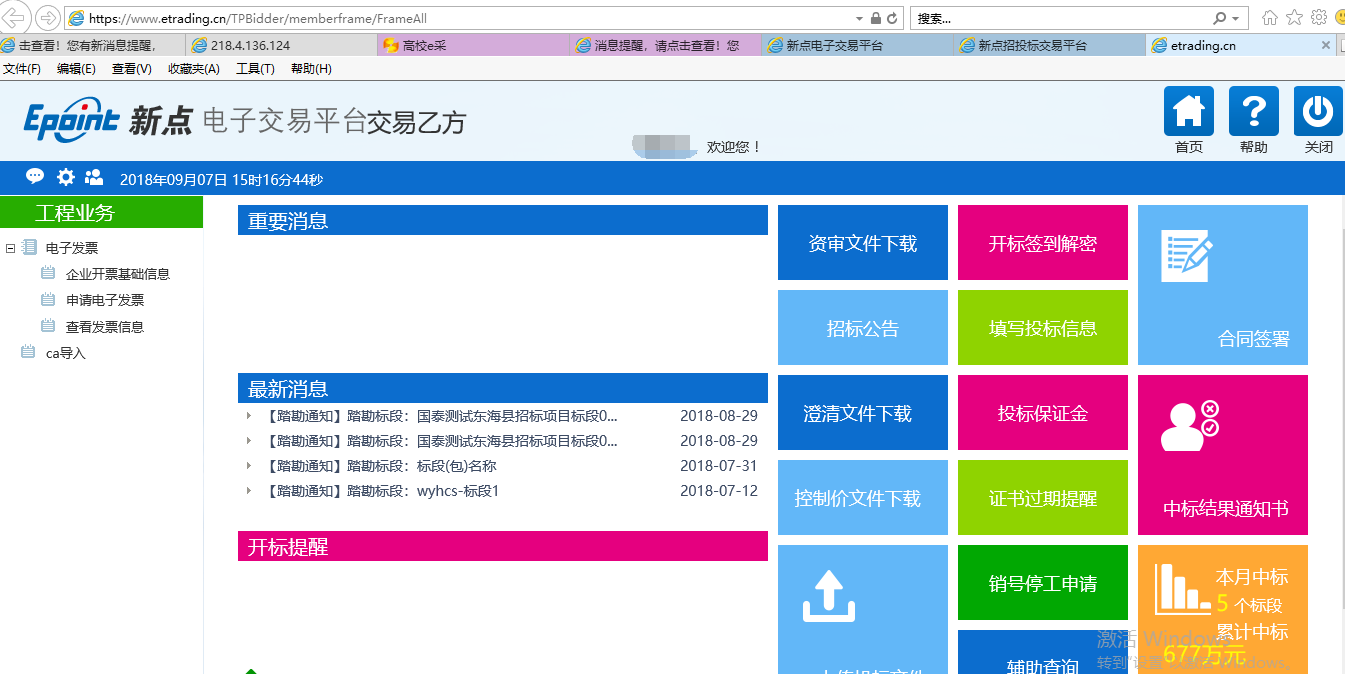 2、根据实际企业信息填写相关开票信息，必须填写“纳税人识别号”和“手机号”，填写完成后点击修改保存。例: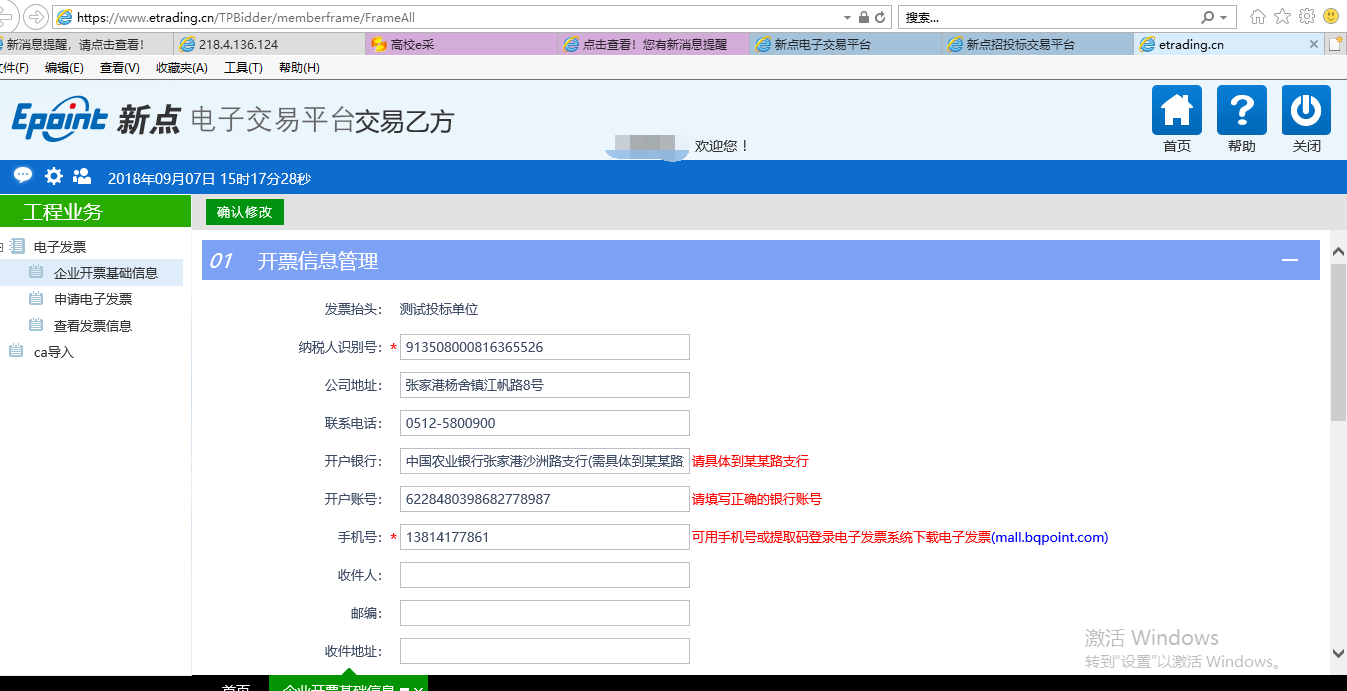 发票抬头:江苏国泰新点软件有限公司纳税人识别号:913508000816365526公司地址:张家港杨舍镇江帆路8号电话:0512-5000000开户银行:中国农业银行张家港沙洲路支行(需具体到某某路支行)开户账号:6228480398682778987(填写正确的银行行账号)手机号:13800001111(接收发票开具短信及登录电子发票系统)收件人:张三邮编:320500收件地址:张家港市江帆路8号申请发票 电子发票申请基本功能：投标人申请电子发票操作步骤：投标人点击“工程业务－电子发票－电子发票申请”菜单，进入电子发票申请页面，如下图所示: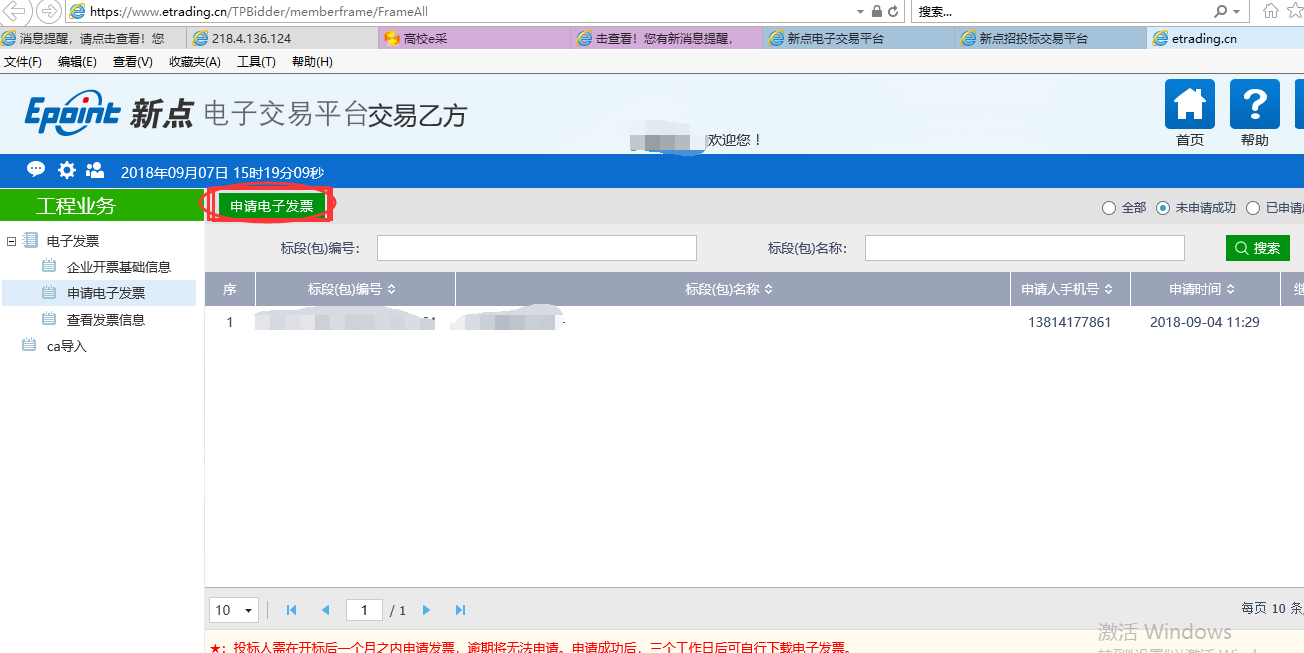 投标人点击  按钮，选择标段进行开票，支持标段的多选。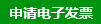 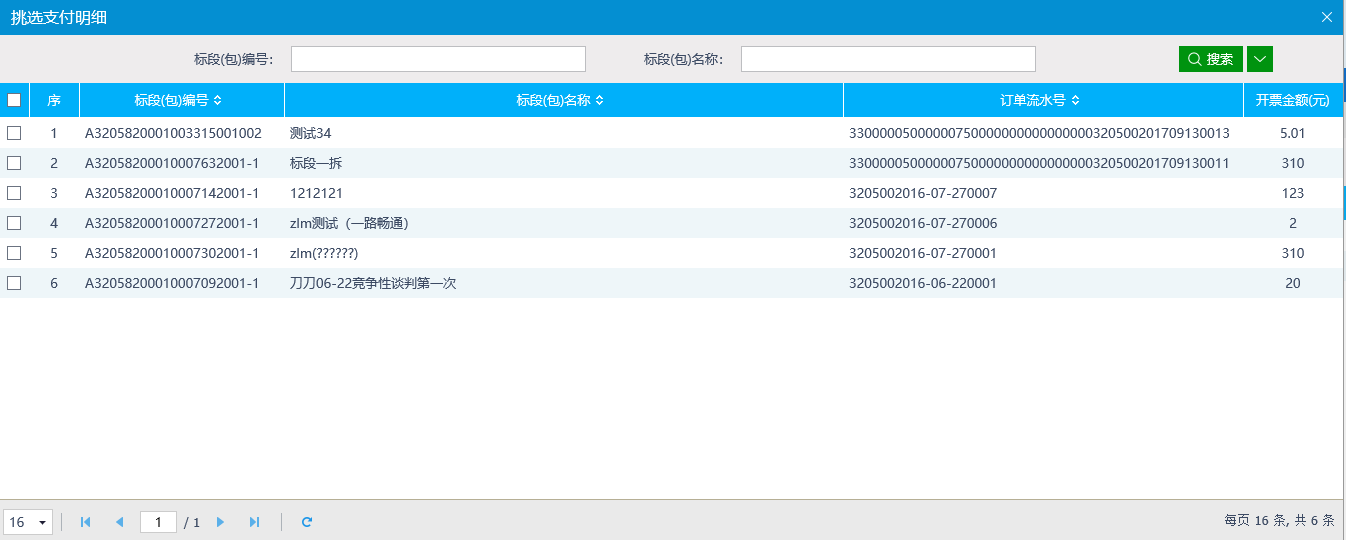 完成标段选择后，点击按钮，进入相应的开票申请详细信息页面。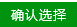 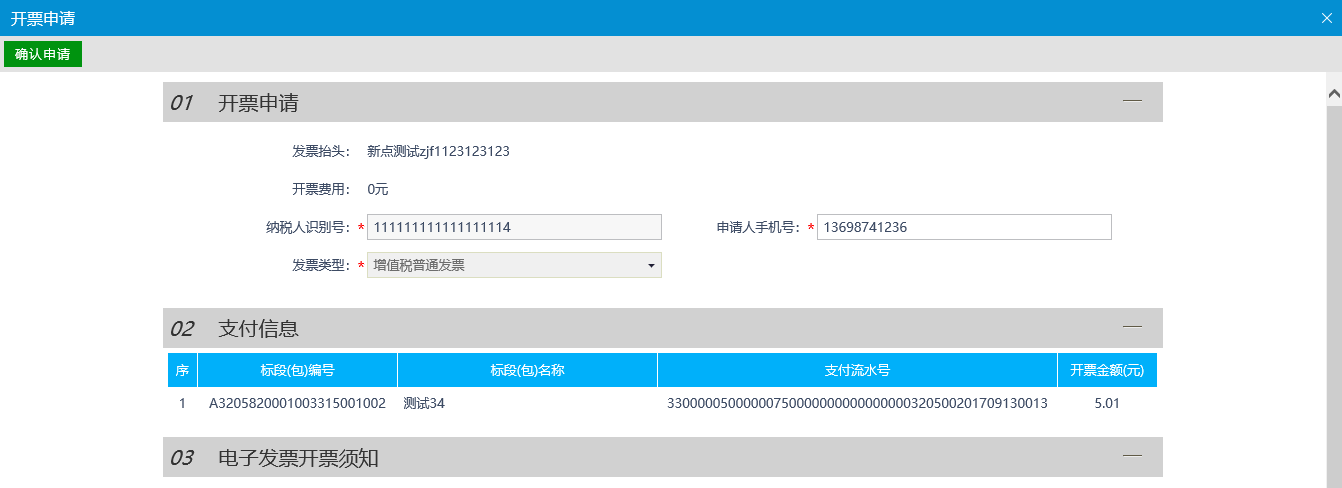 投标人确认无误后，点击按钮，完成申请电子发票步骤。已申请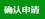 的标段将展示在列表中，如果未申请成功可以继续申请。查看发票信息基本功能：投标人查看电子发票的开票状态操作步骤：投标人点击“工程业务－电子发票－查看发票信息”菜单，进入查看发票开票进度页面，如下图所示: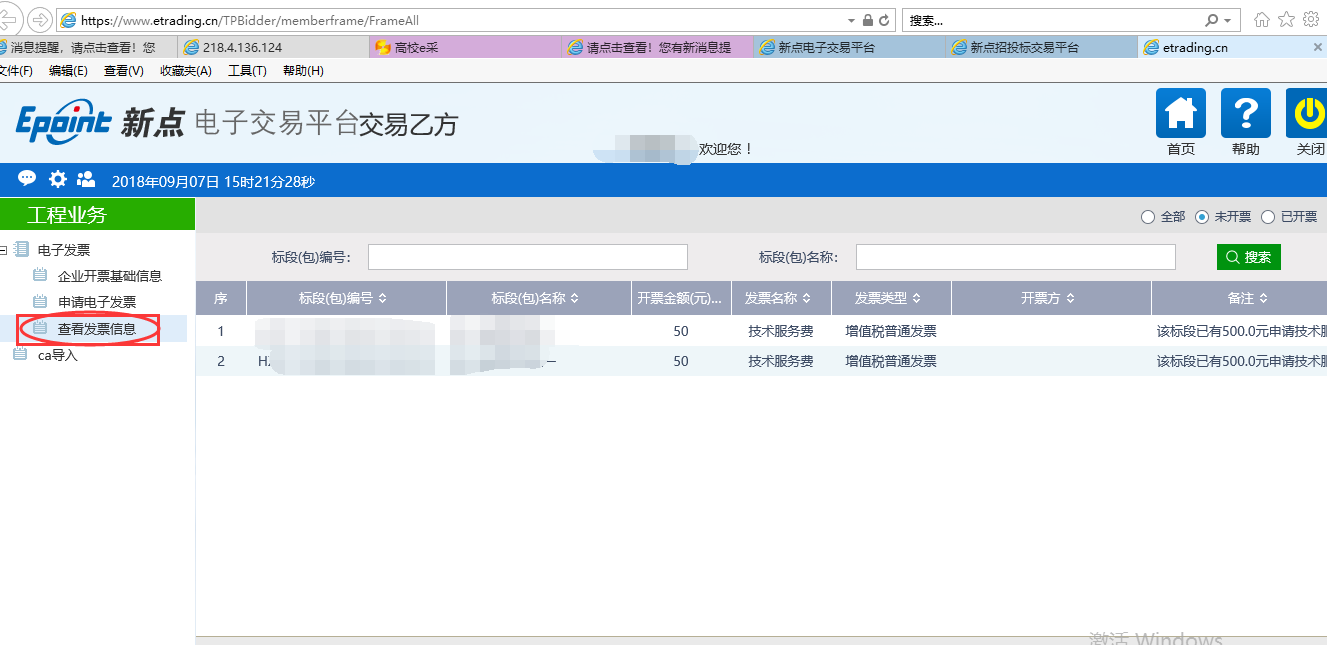 提取电子发票基本功能：投标人提取电子发票操作步骤：投标人在已开票的发票列表中点击提取按钮，页面将跳转到新点网上商城，进行电子发票的提取步骤，如下图所示: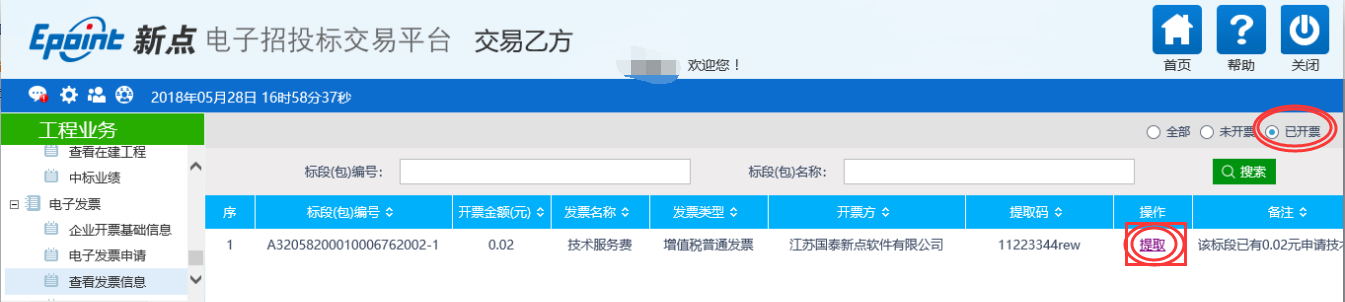   投标人点击图中的电子发票按钮，进入电子发票系统，如下图所示: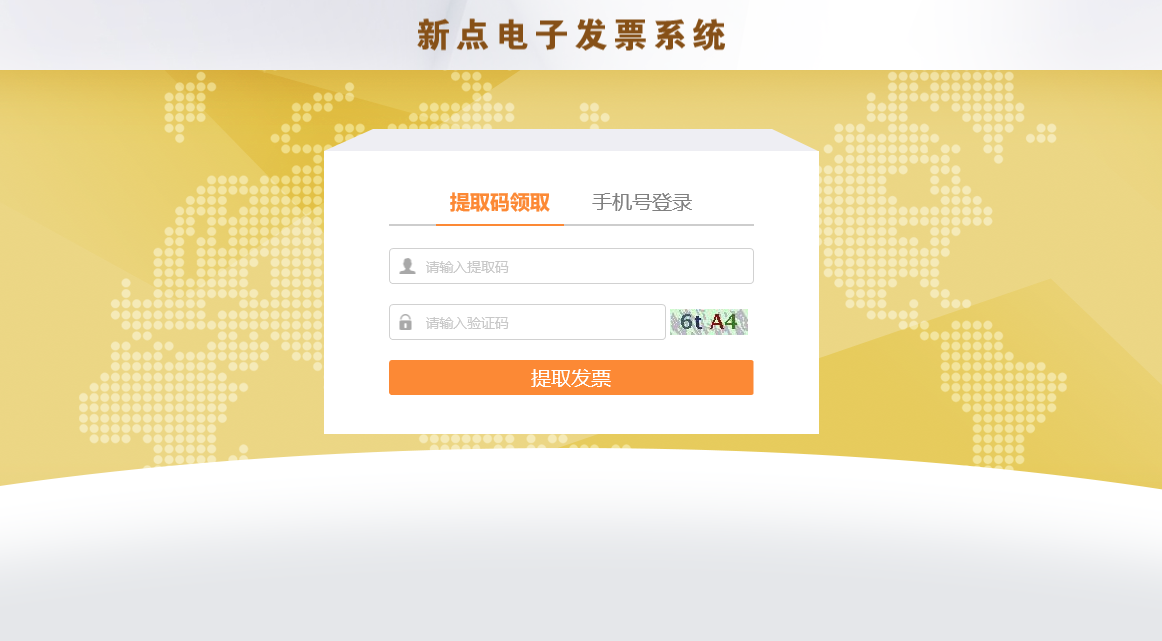 电子发票系统支持2种方式提取发票:提取码提取 投标人点击“提取码领取”按照要求输入电子发票提取码和验证码，选择PDF文档格式格式或者PNG图片格式电子发票进行下载。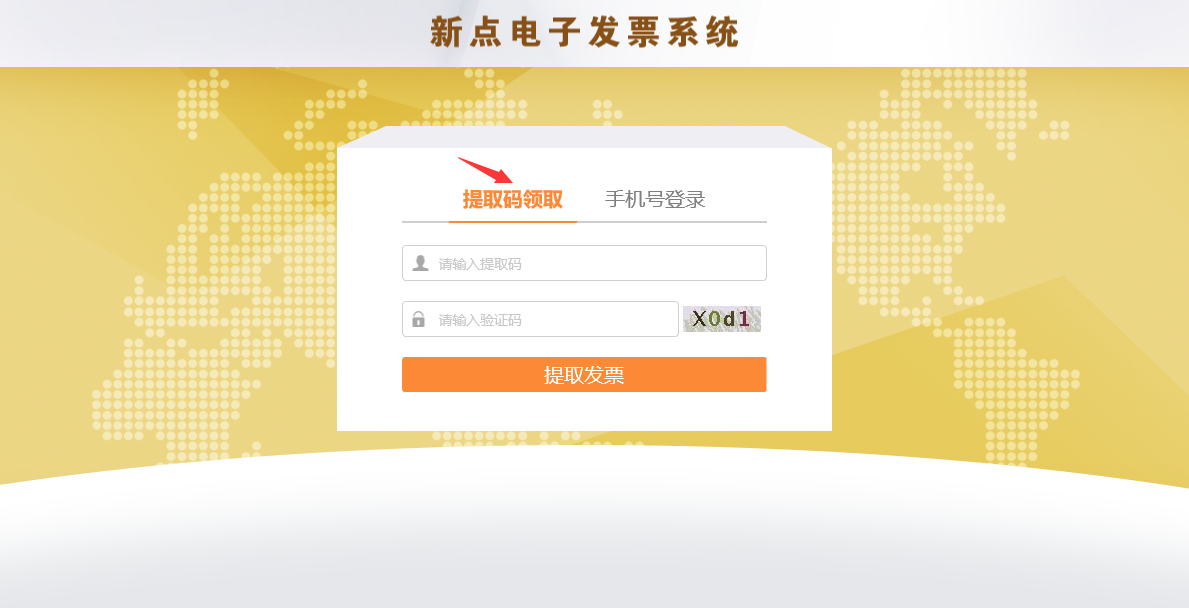 手机号登录提取投标人可以选择短信验证码登录或者账号密码登录，首次登录系统只能使用短信验证码方式登录。验证码登录：投标人点击“手机号登录”点击短信随机码，输入开票时填写的手机号并点击“获取验证码”，根据手机短信中的验证码进行登录。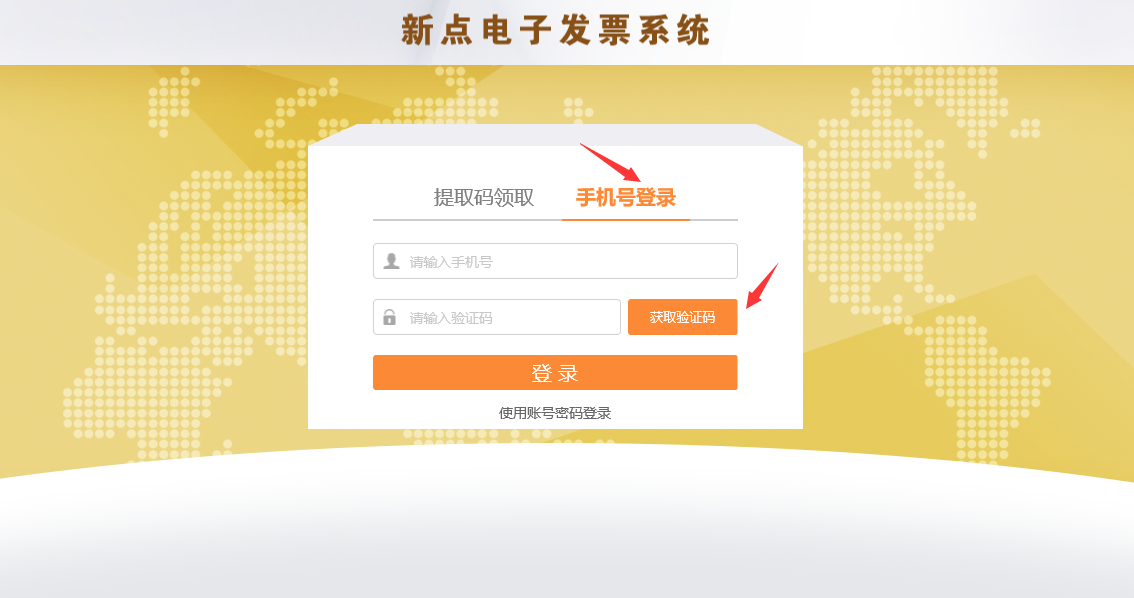 进入发票系统，首次登录将要求输入密码如下图所示。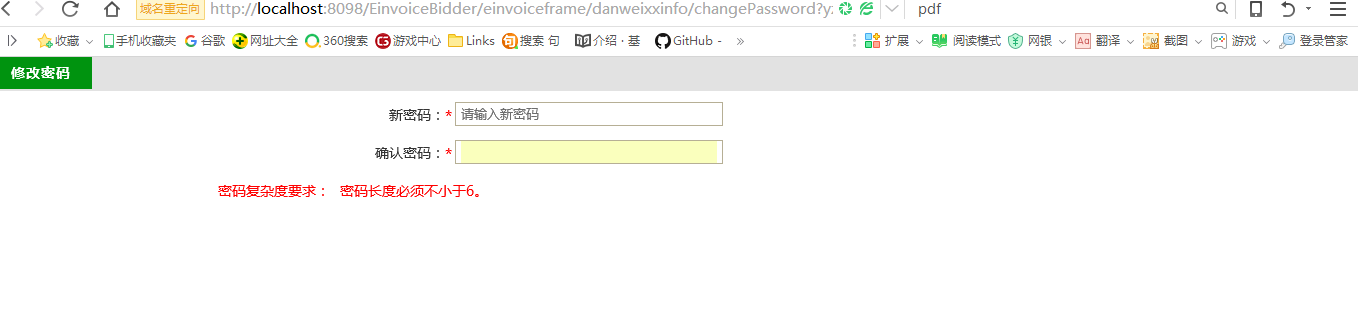 进入系统后，可查看所有已开票信息，如下图所示，点击按钮，即可下载相应的电子发票。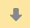 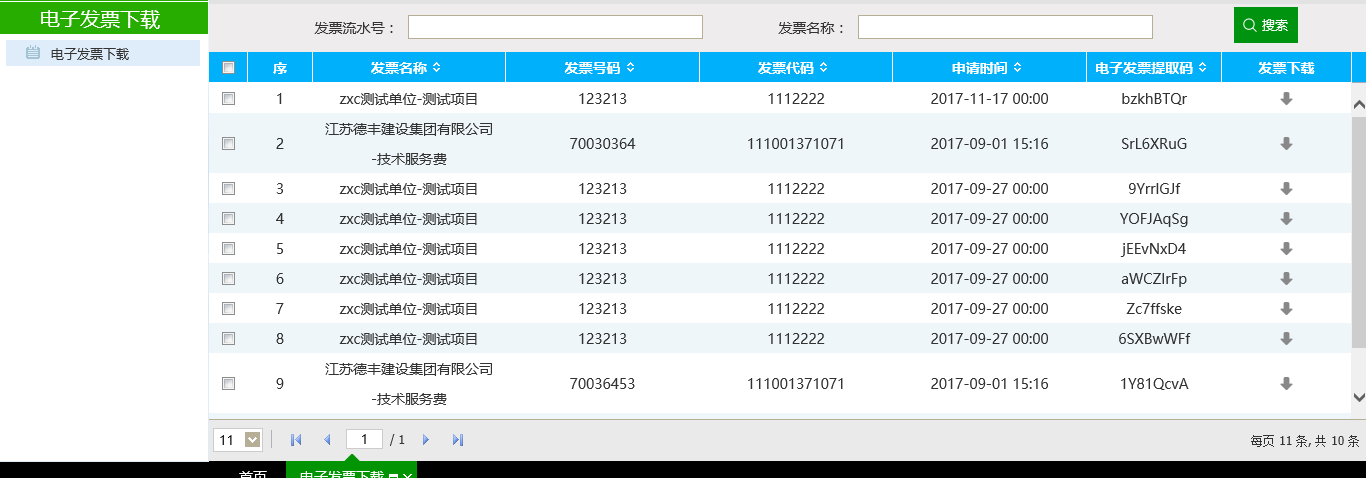 密码登录投标人完成首次登录系统，并录入新密码后即可使用手机号+密码形式进行登录。点击“手机号登录”并点击“使用账号密码登录”，账号为开票手机号，密码为首次使用短信验证码登录系统设置的密码。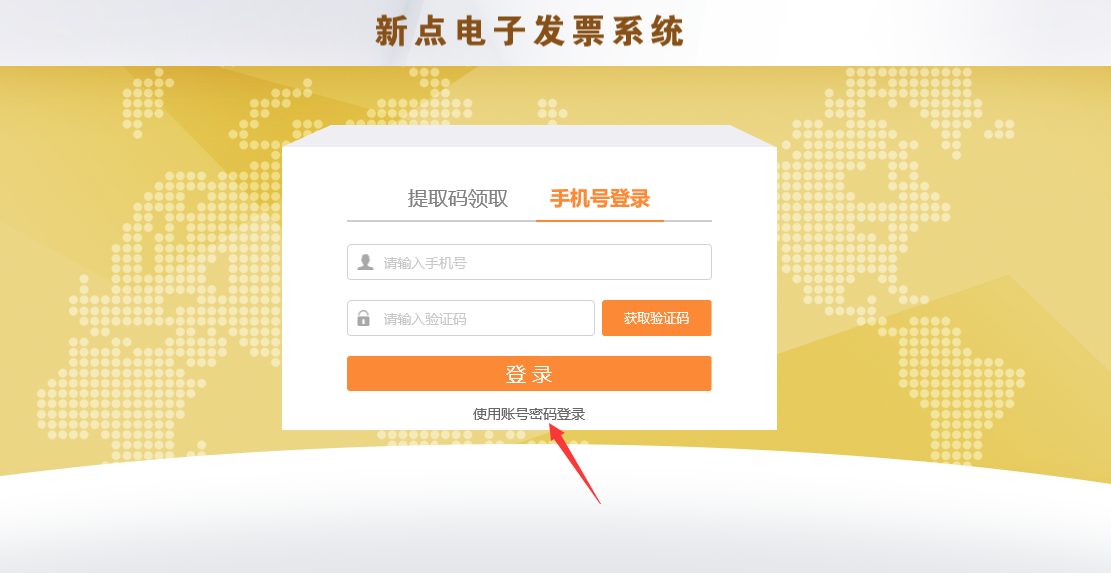 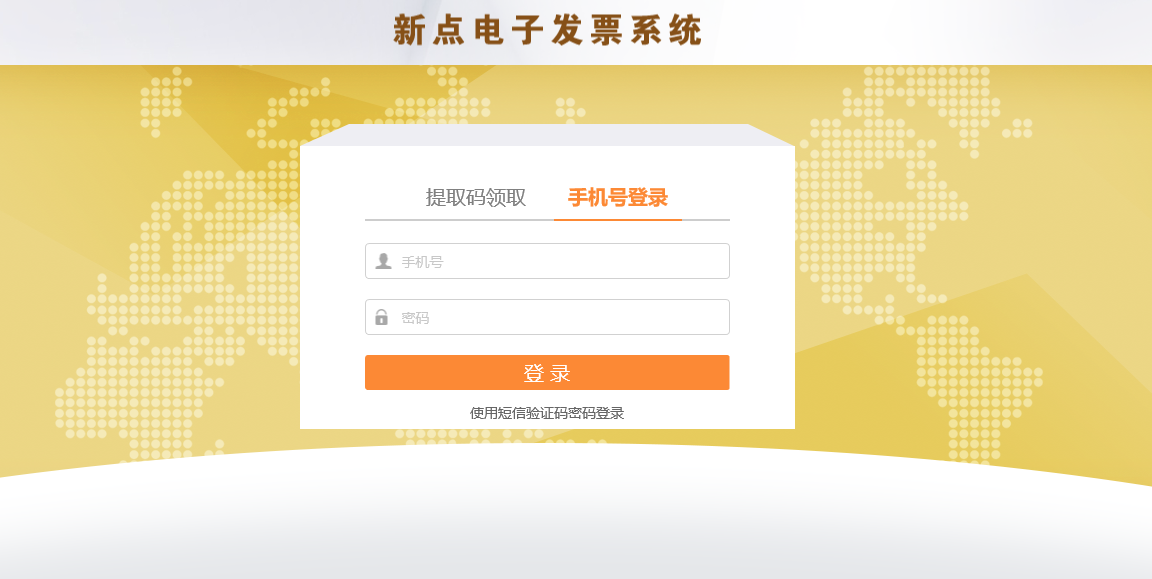 投标人可以在登录后查看并下载相应的电子发票。FAQ无法登录电子发票系统使用手机号登录时，显示该手机号尚未进行登记,如下图所示：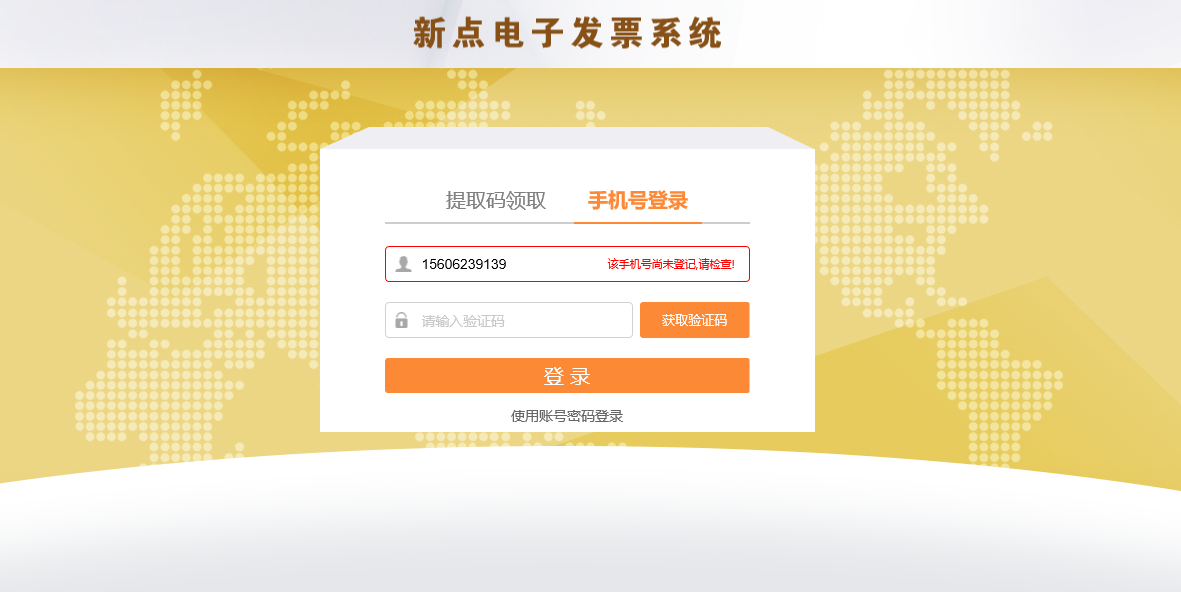 解决：请确保以下条件：开票状态为已开票登录系统所使用手机号为申请电子发票时所填手机号码。无法接收登录验证码解决：确保手机可正常接收短信的情况下尝试以下方式：查看短信是否被手机软件拦截等待一分钟后重新获取验证码